Научиться жить на земле, как люди!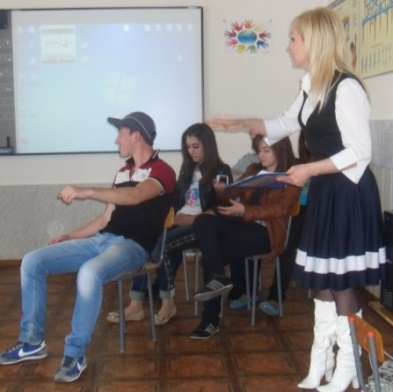             Эти слова из народной мудрости стали эпиграфом мероприятия по профилактике экстремизма и терроризма в молодежной среде, которое прошло недавно в Эльхотовском аграрном техникуме. Подготовила и провела мероприятие Хадиза Петровна Икоева  - преподаватель осетинского языка и литературы, а также студенты группы «Электрификация и Икоева Х.П. и участники во время мероприятияавтоматизация сельского хозяйства», где Хадиза Петровна является куратором. Мероприятие носило название «Толерантность – значит терпимость» и проводилось в рамках совместного плана по профилактике терроризма и экстремизма антитеррористической комиссии Администрации Кировского района, руководителем которой является Руслан Савельевич Бурнацев, и техникума.	Молодые люди в ходе мероприятия еще раз вспомнили такие слова, как толерантность, терпение, гармония, а также  основные постулаты Декларации принципов толерантности. - Быть толерантным, значит, с уважения относиться к чужим мнениям, высказываниям и взглядом, принимать различные формы самовыражения и проявления личной индивидуальности. Такого рода терпимость-это не только моральный долг каждого свободного человека, но и правовая потребность, - говорили ведущие мероприятия Х.П. Икоева и студентка третьего курса Виктория Бестаева. 	Немало примеров нашли организаторы в священных книгах – Библии, Коране. Терпимость и в христианстве, и в исламе считается  одной из главных добродетелей. 	Понравилась и заинтересовала всех присутствующих видеопрезентация, из которой можно было пополнить свои знания об истории возникновения понятия «толерантность».        Ведущие читали стихи поэтов разных народностей, населяющих нашу планету, и во всех произведениях красной нитью шло значение: «Будем жить, друг друга уважая!».Студенты подготовили инсценировку «Интолерантная молодежь и бабушка», во время которой показали, как иногда молодежь бывает жестока к старшим, которых должна уважать. Всех просто потряс видеоролик «Ветераны Великой Отечественной», в котором также были показаны и пример равнодушия, и пример толерантности.Завершилось мероприятие словами абхазского поэта С. Ломиа:Толерантность. Что это такое?Если спросит кто-нибудь меня,    Я отвечу: »Это все земное. То, на чем стоит Планета вся».            После  окончания мероприятия мы взяли у Хадизы Петровны интервью:Вопрос:   Хадиза Петровна, какие Вы ставили перед собой задачи, при подготовке к этому мероприятию?Ответ:  Цель однозначно была  такая - донести  до наших студентов идеи толерантности.Вопрос:  В  многонациональном  коллективе это актуально?Ответ:  Очень важный вопрос, применительно к нашему учебному заведению и нынешней политической ситуации, и мы, педагоги, стараемся донести до всех, насколько важно уметь слушать тех, кто рядом, видеть их проблемы, вникать  в  них, как в свои собственные.Вопрос:  Вам понравилась реакция преподавателей и студентов  на тему мероприятия? Ответ:  Все задействованные студенты подошли к поставленной задаче ответственно,  она  была выполнена на   «отлично», а реакция публики  давала задор, и всем понравилась наша тема.Вопрос:  Что вы пожелаете нашим студентам?Ответ:  Прежде всего, быть толерантными  в любой ситуации, давать оценку любой проблеме с позиции  положительного эффекта для всех: прежде всего, судить свои поступки, а потом уже поступки и поведение других. Елена Кабанова, пресс-центр Эльхотовского аграрного техникума